Berkeley Wildfire Evacuation Checklist 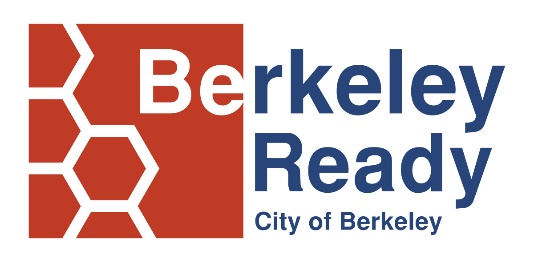 Leave QuicklyGo-BagFlashlight/headlampLocal map with walking pathsWater, snacksImportant documentsEmergency blanketCashPortable radio & batteriesSturdy shoes and socksWhistleChange of clothingAdd last minute: Cell phone and WalletCheck on OthersTell neighbors to evacuate and which way to goAsk if they have a plan get out safelyOffer help for those who need it Take your pets with youIf You Have TimePrepare Your HomeShut all inside doorsRaise shades and remove curtainsTurn on inside lightsTurn on outside lightsShut off air conditioningClose/seal ground and attic ventsMove furniture away from wallsMove outdoor items away from home including BBQPut a ladder at the corner of your house for firefightersGrab Extra ItemsWear heavy shoes, cotton clothing,  and a dry bandannaMedications, prescriptions, and medical devicesComputers, electronics & chargersFamily treasures, art, photo albumsPet carriers/leashes, vaccination records, and pet foodFind and Share InfoReceive AlertsSign up at www.ACAlert.org for emergency alertsListen to 1610 AM for Berkeley infoListen to KPFB 89.3FM, KCBS 740AM, KQED 88.5FM and KSOL 98.9FM (Spanish) for general infoCheck www.cityofberkeley.info for updatesChange your outgoing voicemail message so callers know you are okUpdate your status on social mediaRegister with Red Cross Safe & WellFive P’s of EvacuationPeople and petsPrescriptionsPapersPersonal needsPriceless itemsIF SOMEONE IS TRAPPED AND CAN’T ESCAPE CALL 911Decide on these things now and add them to this page:Meeting Spot:Emergency Contact Name:Emergency Contact Phone Number:For more information visit www.cityofberkeley.info/readyFor alternative formats email ADA@cityofberkeley.info or call 510-981-6418